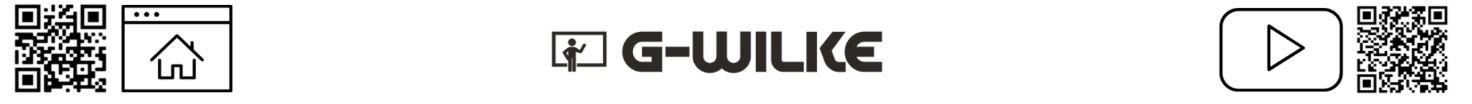 Please fill out the table (10 points).Please fill out the gaps with our NEW vocabulary (5 points).11.	__________________________ 12.	__________________________ 13.	__________________________ 14.	__________________________15.	__________________________Note: _______________         	    Unterschrift Herr Wilke: _________________________-------- Kenntnisnahme eines Erziehungsberechtigten (verpflichtend für Noten 5 und 6) --------___________________________			__________________________________Datum							Unterschrift Erziehungsberechtigte(r)EnglishGerman12345678910Note123456Punkte15-1413-1211-109-76-43-0Deine Punkte